  Projet soutenu par Sorbonne AllianceUniversité Paris 1 Panthéon-Sorbonne / Centre d’histoire du XIXeUniversité Sorbonne Nouvelle/THALIM (UMR 7172).Responsables scientifiques :siècle (UR 3550)  Sarga MOUSSA (directeur de recherche CNRS, THALIM), Bertrand TILLIER (professeur à 
   l’Université Paris 1 Panthéon-Sorbonne/Centre d’histoire du XIXe siècle).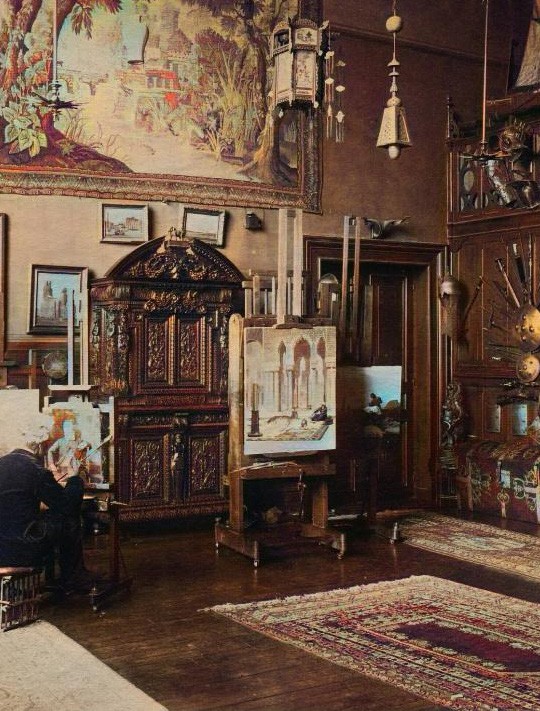 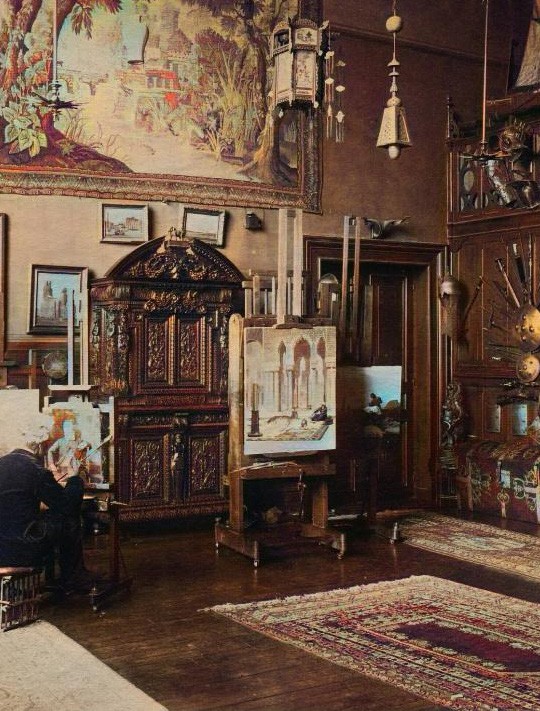 Inscription auprès de sophie.lhermitte@univ-paris1.fr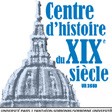 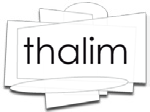 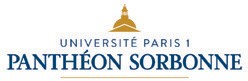 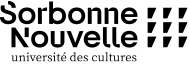 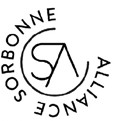 9h00 : AccueilMATINÉE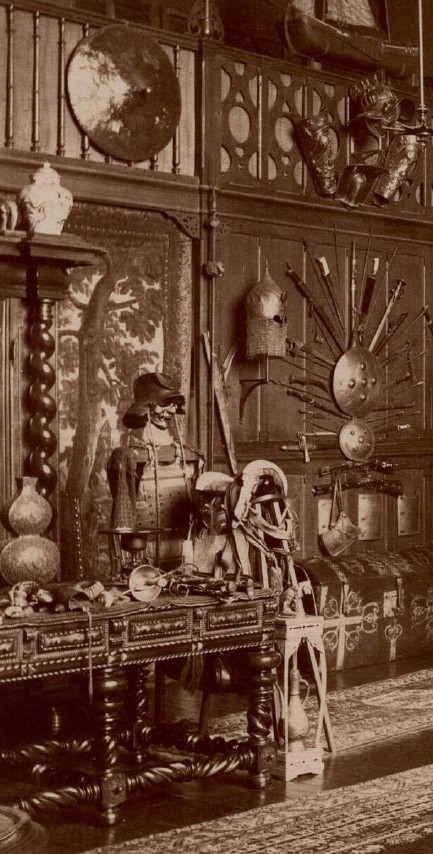 9h15 : Ouverture de l’atelier par Bertrand TILLIER (Université Paris 1 Panthéon-Sorbonne /Centre d’histoire du XIXe siècle).9h30 : Christine PELTRE (Université de Strasbourg / Arche), De la surface à la substance : l’objet oriental du peintre-voyageur.11h00 : Philippe ANTOINE (Université Clermont-Auvergne / CELIS), “Papier, encre, plumes, etc.” Écrire en voyage.APRÈS-MIDI14h30 : Sarga MOUSSA (CNRS / THALIM), Dire la vie des objets orientaux. Gautier, Constantinople, “Les Bazars”.15:30 : Didier AUBERT (Université Sorbonne Nouvelle / THALIM), L’appareil récalcitrant : déboires photographiques des missionnaires méthodistes en Amérique latine.16h30 : Clôture de l’atelierLien Zoom accessible sur inscription auprès de Sophie Lhermitte(sophie.lhermitte@univ-paris1.fr)